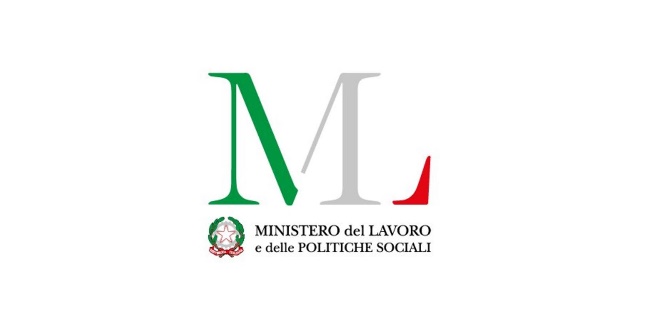 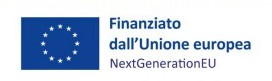 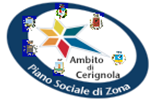 PIANO FINANZIARIO PROGETTO GESTIONESPESE PER PERSONALE E COLLABORATORIATTIVITA’ PER BENEFICIARI E ALTRE SPESE NON AMMINISTRATIVE STRUMENTALI AL PROGETTORIMBORSI SPESE AI VOLONTARI (trasporto, pasti, assicurazione, etc.)AMMINISTRAZIONE (personale amm.vo, materiale d’ufficio, strumenti, attrezzature, comunicazione, etc.)Il Legale Rappresentantemansione svoltaRichiesta	di finanziamentoco-finanziamentoTOTALEdescrizionerichiesta	di finanziamentoCo finanziamentoes. attività/laboratories. puliziees. utenzees. manutenzionietcTOTALEdescrizionerichiesta	di finanziamentoco- finanziamentoes. tirocinietcTOTALEdescrizionerichiesta	di finanziamentoco- finanziamentoTOTALEdescrizionen. volontariore totalico-finanziamentoTOTALETOTALETOTALEdescrizionerichiesta	di finanziamentoco-finanziamentoTOTALEdescrizionerichiesta	di finanziamentoco-finanziamentoTOTALE